Service Coordination for HIV Medical Case Management and Housing Support ServicesSurvey FlowStandard: Block 3 (1 Question)Standard: Block 1 (28 Questions)Standard: Housing and Health Outcomes Report (7 Questions)Standard: Housing Referral Checklist (5 Questions)Standard: Social Network Analysis (4 Questions)Block: Default Question Block (6 Questions)Standard: Block 6 (1 Question)Start of Block: Block 3Thank you for participating in the following survey about service coordination among Medical Case Managers and Housing Providers in the Kansas City. The following questions will ask you about SCOUT and generally how you work together between and across agencies. This survey should take approximately 15-20 minutes to complete.  There are no known risks of participating in this survey. Your participation is completely voluntary. You may stop or refuse to answer any question at any time simply by closing your browser window. All data are confidential. Only Dr. Joey Lightner will have access to your individual responses. If you have any questions, please contact Dr. Joey Lightner lightnerj@umkc.edu before you begin. By clicking "next" you agree to participate. Your participation in this research is voluntary, and you will not be penalized if you refuse to participate or stop.  End of Block: Block 3Start of Block: Block 1Please type your first and last name________________________________________________________________What is your age in years? ________________________________________________________________What is your gender (Click one)? MaleFemaleMale-to-Female or Female-to-Male TransgenderotherHow would you describe your race and ethnicity (Click all that apply)? American Indian or Alaska NativeAsianBlack or African AmericanLatinoNative Hawaiian or other Pacific IslanderWhiteOtherWhat is your highest level of education that you have completed (Click one)? Less than high school diplomaHigh school diploma or GEDSome college, but no degreeCollege degreeSome graduate school, but no degreeGraduate degreeDo you provide direct services to Ryan White and/or HOPWA clients? Yes, to Ryan White clientsYes, to HOPWA clientsYes, to both Ryan White and HOPWA clientsNo, I do not provide direct servicesAre you a Housing Provider or Medical Case Manager? Housing ProviderMedical Case ManagerWhat is your current job title? ________________________________________________________________How long have you held this position (in years)? ________________________________________________________________What are your primary job responsibilities? ________________________________________________________________Display This Question:If Are you a Housing Provider or Medical Case Manager?  = Housing ProviderWhen you respond to the next items, please think about SCOUT including the Housing and Health Outcomes Report, where you are able to view medical information. Display This Question:If Are you a Housing Provider or Medical Case Manager?  = Housing ProviderIn the past 6 months, to what extent have you used SCOUT to view medical information on your clients? Not at allRarely (less than once a month)Sometimes (about once a month)Often (about 1-2 times per week)Very Often (every day or almost every day)Skip To: Q21 If In the past 6 months, to what extent have you used SCOUT to view medical information on your clie... = Often (about 1-2 times per week)Skip To: Q21 If In the past 6 months, to what extent have you used SCOUT to view medical information on your clie... = Very Often (every day or almost every day)Display This Question:If Are you a Housing Provider or Medical Case Manager?  = Housing ProviderWhich of the following are reasons why you do not use SCOUT to view medical information on your clients often? NA - I use SCOUT for all or most of my clientsI was not told to use SCOUTI did not receive adequate training in SCOUTI think that SCOUT is hard to useI do not think that I need SCOUT to provide client servicesOtherDisplay This Question:If Are you a Housing Provider or Medical Case Manager?  = Housing ProviderIn the past 6 months, how have you used SCOUT? (Click all that apply) I have not used SCOUTTo check client health indicators (e.g. viral load)To upload electronic documents that can be viewed in SCOUTTo label the electronic documents that can be viewed in SCOUTTo communicate with other providers about clientsTo list myself as a professional contactOtherDisplay This Question:If Are you a Housing Provider or Medical Case Manager?  = Housing ProviderIn the past 6 months, to what extent do you think that other providers in your organization use SCOUT to view medical information about clients? Your best estimate is fine.Not at allRarely (less than once a month)Sometimes (about once a month)Often (about 1-2 times per week)Very Often (every day or almost every day)Display This Question:If Are you a Housing Provider or Medical Case Manager?  = Housing ProviderIn the past 6 months, approximately how many hours of training did you receive on SCOUT (in hours)? ________________________________________________________________Display This Question:If Are you a Housing Provider or Medical Case Manager?  = Housing ProviderTo what extent do you agree or disagree with the following statement? <div><br></div><div>"I feel that I have had enough training in SCOUT to use it correctly." <div><br></div></div>Strongly DisagreeSlightly DisagreeNeutralSlightly AgreeStrongly AgreeDisplay This Question:If Are you a Housing Provider or Medical Case Manager?  = Housing ProviderWhat do you think are the most challenging aspect of using SCOUT? Most challenging ________________________________________________Second most challenging ________________________________________________Third most challenging ________________________________________________Display This Question:If Are you a Housing Provider or Medical Case Manager?  = Housing ProviderWhat do you think are the most positive aspects of using SCOUT? Most positive ________________________________________________Second most positive ________________________________________________Third most positive ________________________________________________Display This Question:If Are you a Housing Provider or Medical Case Manager?  = Medical Case ManagerNext, we'd like you to think about your interaction with SCOUT, including for the purposes of medical case management and housing services. Display This Question:If Are you a Housing Provider or Medical Case Manager?  = Medical Case ManagerIn  the past 6 months, to what extent have you used SCOUT regarding housing information about clients? Not at allRarely (less than once a month)Sometimes (about once a month)Often (about 1-2 times per week)Very Often (every day or almost every day)Skip To: Q49 If In the past 6 months, to what extent have you used SCOUT regarding housing information about clie... = Often (about 1-2 times per week)Skip To: Q49 If In the past 6 months, to what extent have you used SCOUT regarding housing information about clie... = Very Often (every day or almost every day)Display This Question:If Are you a Housing Provider or Medical Case Manager?  = Medical Case ManagerWhich of the following are reasons why you do not access housing information in SCOUT often? N/A -- I use SCOUT for all or most of my clientsI was not told to use SCOUTI did not receive adequate training in SCOUTI think that SCOUT is hard to useI do not think that I need SCOUT to provide client servicesOtherDisplay This Question:If Are you a Housing Provider or Medical Case Manager?  = Medical Case ManagerIn the past 6 months, to what extent do you think that other medical case managers in your organization used SCOUT regarding housing information about clients? Your best estimate is fine. Not at allRarely (less than once a month)Sometimes (about once a month)Often (about 1-2 times per week)Very Often (every day or almost every day)Display This Question:If Are you a Housing Provider or Medical Case Manager?  = Medical Case ManagerIn the past 6 months, how have you used housing components in SCOUT? (Check all that apply)N/A -- I have not used SCOUTTo use the "KC Housing Voucher Lottery ENT" workflowTo view documents made electronically available by Housing ProvidersTo identify a client's Housing SpecialistTo communicate with other providers about clientsOtherDisplay This Question:If Are you a Housing Provider or Medical Case Manager?  = Medical Case ManagerIn the past 6 months, approximately how many hours of training did you receive on using the new housing components in SCOUT? (in hours)________________________________________________________________Display This Question:If Are you a Housing Provider or Medical Case Manager?  = Medical Case ManagerTo what extent do you agree or disagree with the following statement? "I feel that I have had enough training on the new housing components in SCOUT to use them correctly." Strongly DisagreeDisagreeNeutralAgreeStrongly agreeDisplay This Question:If Are you a Housing Provider or Medical Case Manager?  = Medical Case ManagerWhat do you think are the most challenging aspects of using the new housing components in SCOUT? Most challenging ________________________________________________Second most challenging ________________________________________________Third most challenging ________________________________________________Display This Question:If Are you a Housing Provider or Medical Case Manager?  = Medical Case ManagerWhat do you think are the most positive aspects of using the new housing components in SCOUT? Most positive ________________________________________________Second most positive ________________________________________________Third most positive ________________________________________________End of Block: Block 1Start of Block: Housing and Health Outcomes ReportDisplay This Question:If Are you a Housing Provider or Medical Case Manager?  = Housing ProviderThe following questions will assess the use of the Housing and Health Outcomes Report. When answering these questions please think about the Housing and Health Outcomes Report. Display This Question:If Are you a Housing Provider or Medical Case Manager?  = Housing ProviderDisplay This Question:If Are you a Housing Provider or Medical Case Manager?  = Housing ProviderDisplay This Question:If Are you a Housing Provider or Medical Case Manager?  = Housing ProviderIf you have used the Housing and Health Outcomes Report, please select why (Click all that apply). To see if client is virally suppressedTo see if client has been to the doctor in the past 6 monthsTo see if client has AIDS Drug Assistance Program (ADAP)To discuss current health concerns with clientTo know my caseload's percent VLSTo coordinate with medical case managersTo improve my understanding of my caseload's health statusDisplay This Question:If Are you a Housing Provider or Medical Case Manager?  = Housing ProviderWhat prompts you to run the Housing and Health Outcomes Report (Click all that apply)? I don't use the Housing and Health Outcomes ReportIt is routineI run it when I have a meeting with a clientMy supervisor requests that I use itI use it to manage my timeDisplay This Question:If Are you a Housing Provider or Medical Case Manager?  = Housing ProviderIf you have used the Housing and Health Outcomes Report to talk with clients, please describe how it affected your conversations with clients, if at all. ________________________________________________________________Display This Question:If Are you a Housing Provider or Medical Case Manager?  = Housing ProviderIf you could improve the Housing and Health Outcomes Report, how would you improve it? ________________________________________________________________End of Block: Housing and Health Outcomes ReportStart of Block: Housing Referral ChecklistDisplay This Question:If Are you a Housing Provider or Medical Case Manager?  = Medical Case ManagerThe following questions will ask you about the Housing Referral Checklist. Display This Question:If Are you a Housing Provider or Medical Case Manager?  = Medical Case ManagerHave you used the Housing Referral Checklist? YesNoDisplay This Question:If Are you a Housing Provider or Medical Case Manager?  = Medical Case ManagerHow often have you used the Housing Referral Checklist? NeverRarelySometimesOftenEverydayDisplay This Question:If Are you a Housing Provider or Medical Case Manager?  = Medical Case ManagerHow useful is the Housing Referral Checklist? Not usefulA little usefulSomewhat usefulUsefulVery usefulDisplay This Question:If Are you a Housing Provider or Medical Case Manager?  = Medical Case ManagerIf you could improve the Housing Referral Checklist, how would you improve it? ________________________________________________________________End of Block: Housing Referral ChecklistStart of Block: Social Network AnalysisThe following will assess other things associated with service coordination. Are there specific topics around housing that you are uncomfortable discussing with clients? If so, what are they? ________________________________________________________________Are there specific health issues that you are uncomfortable discussing with your clients? ________________________________________________________________End of Block: Social Network AnalysisStart of Block: Default Question BlockPlease<span class="MsoCommentReference"><span style="font-size: 8pt; line-height: 11.4133px;"> </span></span>identify 10 people who are important to you in your professional network around housing and healthcare. These can be people who provide you with information to do your work, help you think about complex problems posed by housing and healthcare, or provide advice in your day-to-day life around this project. These individuals can be at your organization or any other organization.Please identify the primary benefit you receive from them in your work life (Please click one). For each person please indicate how often you interact with them. For each person please indicate how much you value their input when doing your job. How long have you know each person? Please provide answers in years (e.g. a year and a half is 1.5 years)How well do you know each person? End of Block: Default Question BlockStart of Block: Block 6Thank you for your thoughtful responses. Please click <a href="https://umkc.co1.qualtrics.com/jfe/form/SV_0ob9PVzETrm4l7f">HERE</a> to submit your email address and receive your $5 Amazon gift card! End of Block: Block 6Page Break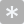 Page BreakNever used the reportNeverOnceMultiple timesEverydayHow often have you used the Housing and Health Outcomes Report?How often has your supervisor requested you use the Housing and Health Outcomes Report?Never used the reportNot at allSomewhatVeryHow valuable do you feel the Housing and Health Outcomes Report is for your job?How comfortable do you feel running the report?How comfortable are you interpreting the results of the report?Not comfortableSomewhat comfortableComfortableVery ComfortableHow comfortable do you feel discussing health matters with your clients?Overall, how comfortable are you bringing up the topic of health the your clients?How comfortable are you initiating conversations about health with your clients?How comfortable are you discussing housing matter with your clients?Where do they work?What is their relationship to you (e.g. colleague, supervisor, subordinate, etc)?12345678910Page BreakHelp me to understand health issuesHelp me to understand housing issuesHelp me navigate the housing referral processImprove my comfort level when talking about health with consumersIs a friend I can talk to about consumer issuesIs a friend I can talk to about navigating the medical case management processOther${q://QID2/ChoiceTextEntryValue/1}${q://QID2/ChoiceTextEntryValue/2}${q://QID2/ChoiceTextEntryValue/3}${q://QID2/ChoiceTextEntryValue/4}${q://QID2/ChoiceTextEntryValue/5}${q://QID2/ChoiceTextEntryValue/6}${q://QID2/ChoiceTextEntryValue/7}${q://QID2/ChoiceTextEntryValue/8}${q://QID2/ChoiceTextEntryValue/9}${q://QID2/ChoiceTextEntryValue/10}Rarely (almost never)Occasionally (monthly)Frequently (weekly)Very Frequently (daily)${q://QID2/ChoiceTextEntryValue/1}${q://QID2/ChoiceTextEntryValue/2}${q://QID2/ChoiceTextEntryValue/3}${q://QID2/ChoiceTextEntryValue/4}${q://QID2/ChoiceTextEntryValue/5}${q://QID2/ChoiceTextEntryValue/6}${q://QID2/ChoiceTextEntryValue/7}${q://QID2/ChoiceTextEntryValue/8}${q://QID2/ChoiceTextEntryValue/9}${q://QID2/ChoiceTextEntryValue/10}Not at all valuableSomewhat valuableValuableVery Valuable${q://QID2/ChoiceTextEntryValue/1}${q://QID2/ChoiceTextEntryValue/2}${q://QID2/ChoiceTextEntryValue/3}${q://QID2/ChoiceTextEntryValue/4}${q://QID2/ChoiceTextEntryValue/5}${q://QID2/ChoiceTextEntryValue/6}${q://QID2/ChoiceTextEntryValue/7}${q://QID2/ChoiceTextEntryValue/8}${q://QID2/ChoiceTextEntryValue/9}${q://QID2/ChoiceTextEntryValue/10}Years${q://QID2/ChoiceTextEntryValue/1}${q://QID2/ChoiceTextEntryValue/2}${q://QID2/ChoiceTextEntryValue/3}${q://QID2/ChoiceTextEntryValue/4}${q://QID2/ChoiceTextEntryValue/5}${q://QID2/ChoiceTextEntryValue/6}${q://QID2/ChoiceTextEntryValue/7}${q://QID2/ChoiceTextEntryValue/8}${q://QID2/ChoiceTextEntryValue/9}${q://QID2/ChoiceTextEntryValue/10}Extremely wellVery wellModerately wellSlightly wellNot well at all${q://QID2/ChoiceTextEntryValue/1}${q://QID2/ChoiceTextEntryValue/2}${q://QID2/ChoiceTextEntryValue/3}${q://QID2/ChoiceTextEntryValue/4}${q://QID2/ChoiceTextEntryValue/5}${q://QID2/ChoiceTextEntryValue/6}${q://QID2/ChoiceTextEntryValue/7}${q://QID2/ChoiceTextEntryValue/8}${q://QID2/ChoiceTextEntryValue/9}${q://QID2/ChoiceTextEntryValue/10}